Contact InformationEducation What is your education back ground (Bachelors, Masters, PhD). What special certifications do you have?Current Job PositionWhat is your current job description? Describe your daily job function.Getting To Know YouTell us most about yourself. What activities, hobbies, and special interests do you have? Are there any special skills/qualifications you have acquired from employment, previous volunteer work, or through other activities that you want to highlight? Involvement with the AND on a National, State or District LevelSummarize your involvement and participation in AND activities. Goals for the PositionWhat new ideas or goals do you have for this position? What do you bring to the IAND State Board that will help build up Registered Dietitians in Indiana?Agreement and SignatureBy submitting this application, I affirm that the facts set forth in it are true and complete. Our PolicyIt is the policy of this organization to provide equal opportunities without regard to race, color, religion, national origin, gender, sexual preference, age, or disability.When completed, please send to Kate Beard (Nominating Committee Chair) at kate.b.rdn@gmail.com. Include a headshot as well with completed nomination form as an attachment. This will be used for the voting ballot. Thank you for completing this application form and for your interest in volunteering with us.IAND Board Application 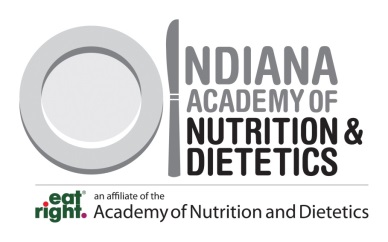 NameDinah C. Dalder, MS, RD, CDStreet AddressCity, State, ZIP CodeHome PhoneAND Member NumberE-Mail AddressBS University of Michigan, Ann Arbor, MIDietetic Internship Henry Ford Hospital, Detroit, MIMS Purdue University, West Lafayette, INCertified Dietitian Indiana Professional Licensing BoardCertified ServSafe InstructorClinicalOutpatientFoodserviceLong term careSelf-EmployedFitness/Wellness Weight loss Renal/Dialysis I have worked in dietetics for over 35 years and have developed a large network of Registered Dietitians through my employment at Purdue University. Approximately half of my career has been in clinical dietetics. I have always been involved in dietetics education either as a preceptor or in my work at Purdue University.I am a musician and play in various groups in Lafayette, IN as a hobby.I am an active member of the Western Indiana Academy of Nutrition and Dietetics and served as the president in 2016-2017. I have also been the secretary, National Nutrition Month chair, and on the nominating committee.I am currently serving my second 3-year term as a volunteer program reviewer for the Accreditation Council for Education in Nutrition and Dietetics (ACEND) and complete peer reviews of dietetics education programs throughout the United States.The IAND board is an excellent way to develop leadership skills in the profession and promote the future of Registered Dietitians in Indiana. My goal is to encourage members to get involved in IAND.Name Dinah C. DalderElectronic SignatureI understand that typing my name constitutes a legal signature confirming that I acknowledge and agree the facts set forth above are true and complete.Date1/6/2019